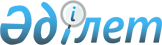 "Қазақстан Республикасы Президентінің 2007 жылғы 19 маусымдағы N 346 Жарлығына өзгерістер енгізу туралы" Қазақстан Республикасының Президенті Жарлығының жобасы туралыҚазақстан Республикасы Үкіметінің 2008 жылғы 16 мамырдағы N 460 Қаулысы

      Қазақстан Республикасының Үкіметі ҚАУЛЫ ЕТЕДІ: 

      "Қазақстан Республикасы Президентінің 2007 жылғы 19 маусымдағы N 346 Жарлығына өзгерістер енгізу туралы" Қазақстан Республикасының Президенті Жарлығының жобасы Қазақстан Республикасы Президентінің қарауына енгізілсін.       Қазақстан Республикасының 

      Премьер-Министрі                                    К. Мәсімов  Қазақстан Республикасы Президентінің Жарлығы  Қазақстан Республикасы Президентінің 2007 жылғы 19 

маусымдағы N 346 Жарлығына өзгерістер енгізу туралы       Қазақстан Республикасы Конституциясының 44-бабының 3) тармақшасына сәйкес ҚАУЛЫ ЕТЕМІН: 

      1. "Қазақстан Республикасының мемлекеттік басқару жүйесін одан әрі жетілдіру туралы" Қазақстан Республикасы Президентінің 2007 жылғы 19 маусымдағы N 346 Жарлығына (Қазақстан Республикасының ПҮАЖ-ы, 2007 ж., N 20, 227-құжат, N 39, 445-құжат) мынадай өзгерістер енгізілсін: 

      1 және 5-тармақтардың 1) тармақшалары алынып тасталсын. 

      2. Осы Жарлық қол қойылған күнінен бастап қолданысқа енгізіледі.       Қазақстан Республикасының 

      Президенті                                         Н.Назарбаев 
					© 2012. Қазақстан Республикасы Әділет министрлігінің «Қазақстан Республикасының Заңнама және құқықтық ақпарат институты» ШЖҚ РМК
				